Scott Sanker413 28th Ave Altoona, PA 16601phone: 814-932-5204 | email: ssanker@sankdesign.comwww.scottsanker.comObjectiveObtain a User Experience Design position in a fun and creative environment and produce compelling user-centered experiences.Past EmploymentUser Experience Designer – McKissock, LLC  |  November 2013 - PresentGraphic Designer – Newmarket International, Inc. (*Acquired MeetingMatrix)  |  June 2012 – October 2013  Worked directly with Development to bring iPlan HTML5 to market – UX/UI consultation and design, training materialQA associated with SDK and iPlan HTML5 release success – member of the iPlan Release Readiness TeamN2GO - icon creation, high-fidelity mockups, usability discussionsDelphi 9.6 - icon creation, rapid prototyping, usability discussionsMeetingMatrix Online - icon creation, rapid prototyping, high-fidelity mockups, usability discussionsMeetingMatrix Creative Services – iPlan /PaperView production and diagram creationValidated the effectiveness of designs through research and usability studies Associate Creative Director – MeetingMatrix International | October 2009 – June 2012Succeeded in a fast paced climate, worked on multiple projects (experience in agile environment)Managed multiple teams – iPlan Production, Social Media and monthly staff meetings (organized and conducted) Drove MeetingMatrix brand identity – product interfaces, marketing, internal documentationProduct Owner – Trinity Collaboration Software (development, design and support)Experience and EducationExperience                                                good                        skilled                      expertGraphic Design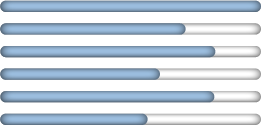 Interactive DesignUI DesignMarketing Web DesignProduct OwnershipEducationBachelor of Science, Industrial Design Technology – Product/User DesignAdditional ExperienceSoftware Solid understanding of HTML and CSS - www.scottsanker.com, www.sankdesign.com, iPlan CSS theming Fluency with wire framing / mockup / rapid prototyping tools - Balsamiq Mockups, Photoshop, IllustratorProficient in Adobe Creative Suite - Photoshop, Illustrator, Flash, and DreamweaverExperience with – Camtasia, Edge Animate, FormZ, Softplan, and AutoCADAdditional Employment Implementation Manager – MeetingMatrix International | June 2007 – October 20093D Specialist – Affordable Decks and Additions, Inc. | February 2007 – June 2007Air Transportation Specialist – United States Air Force | May 2002 – May 2008